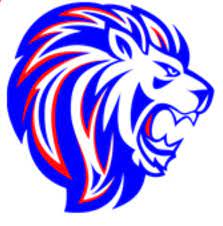 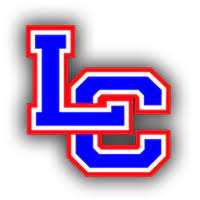 Lewis County Central Elementary5th Grade Required1 Set of earbuds or headphones 1 - Student backpack (without wheels)Pencil pouch  3 – One subject notebooks BlueRedGreen1 graph paper notebook 3 Plastic Folders BlueRedGreen1 – Pack of colored pencils or 1 Box of 24 crayons 2 – Glue Sticks 1 – Pack of pencils 1 – Pair of student scissors 2 – Highlighters 1 – Pack of notecards 1 – Pack of 2 dry erase markers (black)Optional 2 – Boxes of tissues 1 – Box of Ziploc sandwich or gallon sized bags 1 – Roll of paper towels 1 – Pack of Clorox/disinfecting wipes